Mukesh 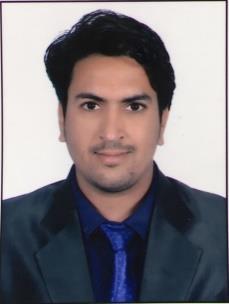 Email: mukesh.390230@2freemail.comProfessional Summary:Skilled Civil Engineer with 6 years of experience in a variety of engineering aspects. Professional pressure with ability to work independently with very little supervision. Targeting senior level assignments in Construction/Project Management with a leading company in Middle East. Skilled in supervising smooth and timely execution of the project by preparing resources (such as manpower, machinery materials) requirement schedule based on master schedule.Focused on excellent quality, fast progress, program schedule, safety and health issues.Highlights:Excellent leadership abilities needed to manage an entire construction projectConstruction engineering, Project management & planningProficient in mathematics related to engineering specifically geometry and conversionsProblem solving and analytical skillsKnowledge of different types of materials and when to use each oneExceptional organizational skills Great Knowledge of AutoCAD & 3ds-max, V-rayTotal Work Experience: 6 Years.1. Employer: Ribs General Construction Company L.L.C. Al Ain, Abu Dhabi, Since Aug2017.All Projects under H.H. Sheikh Mansour Bin Zayad Al Nahayan Engineering Office, Abu Dhabi.Client 1: H.H. Sheikh Mansour Bin Zayed Al Nahayan's Engineering Office.Project 1: 362f- Majlis In Plot No. P1083, Al Gayathi- Abu Dhabi.Consultant: Matrix Engineering Consultant, Abu Dhabi.Project 2: 572-Breeding Stables, Al Wathba, Abu Dhabi.Project 3: VIP Covered Pathway & accommodation Al Ain.Consultant: EOM, Design Department, Abu DhabiRoles & Responsibilities: Preparation of daily, weekly, monthly, reports on work progress (key performance indicator) & evaluating asper the planned schedulesInspecting structural and finishing works, quality control and quality assurance, structural and mechanical coordination.Execution of structural works for desalination plant project, checking bar bending schedules material orders, progress monitoring, co-coordinating with sub-contractors, execution of finishing works such as raised flooring, vinyl flooring, acoustic walls plasterboard partitions, glazed partitions, glazed doors, tiling, plumbing, acoustic ceilings, suspended ceilings, painting etc .material procurement, dealing with client execution & supervision of high end finishing works. Inspections and approvals, co coordinating with civil and MEP sub-contractors.2. Employer: Standard General Contracting, Abu Dhabi, (December 2014-Aug 2017).Standards General Contracting Company undertake a wide range of residential villas and variety of services i.e. related the construction.Roles & Responsibilities:Planning and Execution of works as per design & drawing. Maintaining quality standards for all structural works Preparation of bar bending schedule, B.O.Q’s, sub-contractor bills and etc. Supervision of the working labor to ensure strict conformance to methods, quality and safety. Execute steel as per approved structural design. Study of the related documents such as drawings, Electrical drawings, plans etc. Checking the quality of RCC works such as foundations, columns, beams, walls and slabs etc. Coordinating the strength of grade as per the requirements.  Attending the client meeting regarding the status of work. Explains the work and Study of assembly drawings to the new comers. Checking the Quality of concrete strengths regarding the grade, 7 days and 28 days test. Checking the Quality of steel and grade of concrete as per structural requirement, diameter shape, and cement.Estimation of the projects, approving shop drawings, method statementsand materials approvals. Coordinating structural, Architectural and MEP works of quality control & quality assurance.At the post of junior Civil engineerClient 1: Al Khail Engineering Consultant, Abu Dhabi.Client 2: Firas Engineering Consultancy, Abu Dhabi.Client 3: Arcal Engineering Consultant, Abu Dhabi.Project: 12 residential villas3. Employer: M/S. Khandelwal Cons. Company, Jaipur, Rajasthan (Feb 2013 to Oct 2014)Project: G+ 5 residential & commercial projects, Banipark, Jaipur, Rajasthan, India Roles & Responsibilities:Managed cost-of-materials estimations, report and document tracking, project documentation, on-site project visits, invoice/agreement verification and building permit applications.Gained experience in blueprint reading, as well as preparation of maps and plans.Educational Qualification:Bachelor of Civil Engineering (B.Tech civil)Additional Certification:Diploma in AutoCAD, 3DS-Max, V-Ray, Cad Desk.Abu Dhabi municipalityregistration card.Membership in Society of engineers.Certificate from International English Language Testing System (Ielts).Certificate from British Council, New Delhi.Driving License: UAE,Indian.Extra-Curricular Activities:Attended seminar on communication skill.Discipline core team member in technical fests in college.Activity participated in various inter college events.Knowledge of msoffice, excel and window-based applications & internet surfing.Attended seminar on construction management.Personal Details:Profession:Civil EngineerNationality: IndianDate of Birth:04/11/1989Marital Status: Married.Languages Known: English, Hindi, Arabic(sitecoordination)